HUT系列数字超声波探伤仪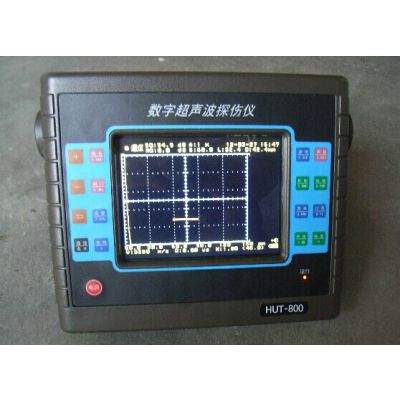 简单介绍:HUT系列数字超声波探伤仪能够快速便捷、无损伤、精确地进行工件内部多种缺陷如裂纹、焊缝、气孔、砂眼、夹杂、折叠等的检测、定位、评估及诊断，广泛应用于电力、石化、锅炉压力容器、钢结构、军工、航空航天、铁路交通、汽车、机械等领域。它是无损检测行业的必备仪器。 HUT系列超声波探伤仪主要功能：●高精度定量、定位，满足了较近和较远距离探伤的要求；　 ●近场盲区小，满足了小管径、薄壁管探伤的要求；　 ●AWS 功能；　 ●自动校准：一键式自动校准，操作非常便捷，自动测试探头的“零点”、“K值”、“前沿”及材料的“声速”；　 ●自动显示缺陷回波位置（深度d、水平p、距离s、波幅、当量dB、孔径ф值）；　 ●自由切换三种标尺（深度d、水平p、距离s）；　 ●自动增益、回波包络、峰值记忆功能提高了探伤效率；　 ●自动录制探伤过程并可以进行动态回放；（无限时）　 ●φ值计算：直探头锻件探伤，找准缺陷最高波自动换算孔径ф值；　 ●100个独立探伤通道（可扩展），可自由输入并存储任意行业的探伤标准，现场探伤无需携带试块；　 ●可自由存储、回放1000幅A扫波形及数据；　 ●DAC、AVG、TCG曲线（深度补偿）自动生成并可以分段制作，取样点不受限制，并可进行修正与补偿；●发射脉冲宽度和强度可调；●B扫描功能，清晰显示缺陷纵截面形状　 ●可以自由输入任意行业标准；　 ●与计算机通讯，实现计算机数据管理，并可导出Excel格式、A4纸张的探伤报告；　 ●IP65标准铝镁合金外壳，坚固耐用，防水防尘，抗干扰能力极佳；　 ●利用PC端通讯软件可以升级仪器系统的功能；　 ●26万色真彩屏超高亮显示，亮度可调，适合强光、弱光的工作环境；　 ●高性能安全环保锂电池供电，可连续工作10小时。　 ●实时时钟记录：实时探伤日期、时间的跟踪记录，并存储；　 ●掉电保护，存储数据不丢失；　 ●探伤参数可自动测试或预置；　 ●数字抑制，不影响增益和线性；　 ●屏幕保护：“自动关机”、“文字”、“自由定制”等多种屏保模式自由更改；　 ●增益补偿：对表面粗糙度、曲面、厚工件远距离探伤等因素造成的Db衰减可进行修正；　 ●PC端通讯软件软键盘操作，实现了计算机控制探伤仪主机进行探伤的目标；　 重要辅助功能：　 ●角度和K值两种输入方式　 ●回波次数分析　 ●电源状态指示　 ●闸门声光报警　 ●DAC声光报警　 ●屏幕的冻结和解冻　 ●时钟显示　 ●休眠和屏保　HUT技术参数基本配置：青岛路博为您提供优质的售后服务和技术支持。扫描范围：0～10000mm钢纵波工作频率：0.4MHz～20MHz垂直线性误差≤3%水平线性误差≤0.1%增益120dB灵敏度余量＞62dB（深200mmΦ2平底孔）分辨力＞40dB（5N20）动态范围≥32dB噪声电平：＜8%硬采样频率320MHz重复发射频率100~1000HZ声速范围100～15000（m/s）工作方式单晶探伤、双晶探伤、穿透探伤数字抑制（0～80）%，不影响线性与增益工作时间连续工作10小时以上（锂电池）环境温度（-20～70）℃（参考值）相对湿度（20～95）% RH外型尺寸238×155×46（mm）重量1.0KG1.HUT主机1台2.直探头1个3.斜探头1个4.9V电源适配器1个5.探头连接线2根6.产品包装箱1个7.使用说明书1本8.合格证、装箱卡、保修卡1套